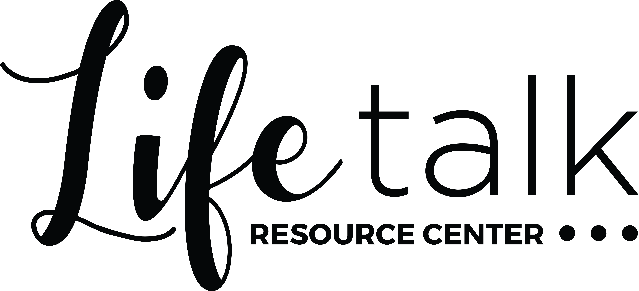 Volunteer ApplicationDate: ______________________Name: _____________________________	Home #:_________________________Address: ___________________________ 	Work #: _________________________City, State & Zip:_____________________ 	Cell #: __________________________Email: _______________________________________________________________How did you hear about us? ____________________________________________
Marital Status: ________________________________________________________Birth Date:	 ______________ 	Age: _____		Gender:Occupation: ______________________ 	Employer: _______________________Spouse’s Name: ______________________ Spouse’s Occupation: ____________Children (name and ages): ______________________________________________Did you graduate from High School?		     Year: _______Did you graduate from College?		     	     Year(s) Completed: _______Special qualifications (advanced degree, counseling experience, etc.) _________
_____________________________________________________________________Previous volunteer experience __________________________________________Have you ever volunteered in a pregnancy resource center? ________ 	When? ______	Where? ________ Position held _______________________Have you had other experiences or training that would be of value to you in helping people with unplanned pregnancies? 	If yes, what: _____________________________________________________Why would you like to be a LifeTalk volunteer? ____________________________How do you know that you are a Christian? ___________________________________________________________________________________________________Briefly share your testimony ____________________________________________
_____________________________________________________________________Church you attend _______________________ Are you a member? Pastor: ___________________________ Contact Number: ____________________
Have you ever received training to share your faith in Jesus Christ? When, where and what type of program? __________________________________
_____________________________________________________________________If no, are you willing to be trained to share your faith in Jesus?Briefly describe how you would advise a woman experiencing an unplanned pregnancy. ________________________________________________________________________________________________________________________________Have you personally had experiences related to abortion? If so, please explain the circumstances. _________________________________________________________________________________________________________________________If you are post-abortive, have you received post-abortion counseling?  If so, what type of counseling/program? __________________________________
Please explain your personal stand on abortion ____________________________
_____________________________________________________________________Are you familiar with abortion procedures and laws governing abortion? ____________________________________________________________________________Please explain your opinion on birth control for unmarried men and women _________________________________________________________________________Have you previously been under the care of a counselor or psychiatrist? 	If yes, please explain ______________________________________________Are you presently or have been under any legal investigation for any reason or ever been convicted of a crime? 	If yes, please explain ______________________________________________
_____________________________________________________________________Why do you believe you are capable of effectively working with a man or woman in a crisis? ___________________________________________________________
_____________________________________________________________________How do you feel about adoption as an alternative for a person in an unplanned pregnancy? __________________________________________________________How do you feel about an unmarried woman/couple parenting a baby? _____________________________________________________________________________If selected as a volunteer, are you willing to give LifeTalk a priority commitment?Are you willing to attend all LifeTalk training sessions and make up the sessions missed? Please list three references (include phone numbers & email addresses)	1._______________________________________________________________	2._______________________________________________________________	3._______________________________________________________________Indicate the day and time you would be available to volunteer? _______________
_____________________________________________________________________In what area(s) of the ministry are you currently interested in working? ________
_____________________________________________________________________Confidentiality AgreementI, the undersigned, serving as a volunteer with LifeTalk, pledge myself to hold all information of all individuals and families having contact with LifeTalk in strictest confidence. Should I leave the volunteer services of LifeTalk for any reason, I also pledge to continue to observe this confidentiality after I leave.______________________________________________ 			_____________________Signature										DateNote: All information you furnish us in reference to your application will be held in the strictest confidence, unless otherwise required by law.Background Verification Information(Fee of $35 to complete background check)*Last Name:					*First Name:Middle Name:					 Name Suffix:Other Last NameOther First NameOther Middle InitialMale/Female*SSN							*Date of Birth*Street Number					*Street NameApt #							*City*State						*ZipCounty						Phone #*Required FieldsI, the undersigned, consent to the release of personal information for background verification before eligibility as a LifeTalk volunteer. I understand that according to the federal Fair Credit Reporting Act, I am entitled to know whether my volunteer service was denied based upon the information obtained, and upon written request to receive a disclosure of the background report. I also certify that the answers provided are accurate to the best of my knowledge and I am aware that failure to complete this application, intentional omissions or misstatements may result in refusal of volunteer eligibility._________________________________________					_________________________Signature										Date										LifeTalk Legal DocumentsStatement of FaithWe believe the Bible to be inspired, the only infallible, authoritative Word of God.We believe that there is one God, eternally existent in three persons; Father, Son and Holy Spirit.We believe in the deity of our Lord Jesus Christ, in His virgin birth, in His sinless life, in His miracles, in His vicarious and atoning death through His shed blood, in His bodily resurrection, in His ascension to the right hand of the Father, and in His personal return in power and glory.We believe that for the salvation of lost and sinful man, regeneration by the Holy Spirit is absolutely essential, and that this salvation is received through faith in Jesus Christ as Savior and Lord and not as a result of good works.We believe in the present ministry of the Holy Spirit by whose indwelling the Christian is enabled to live a godly life and to perform good works.We believe in the resurrection of both the saved and the lost; they that are saved unto the resurrection of life and they that are lost unto the resurrection of damnation.We believe in the spiritual unity of believers in our Lord Jesus Christ.We believe that God is the author and creator of all life, and that we are created in His likeness and image. As such, we believe and affirm that all life has inherent value, worth, and dignity because it is created by God. On the basis of this inherent value, we seek to protect and care for life in all stages of God’s creation, from conception to natural death.We believe and affirm God’s calling to protect the most vulnerable among us.We believe that abortion and abortifacient medications are never necessary or appropriate medical care for women or their unborn children.We affirm the inherent dignity and humanity of all women who come to us in need and recognize their vulnerability and the difficult circumstances in which they have been placed. Accordingly, our love of God and service to our Lord Jesus Christ inspires our love and services for those in need, which extends not only to providing services through birth, but also a holistic approach that continues to care for and minister to the bodily and spiritual needs of mother, child, and family after birth.LifeTalk Legal DocumentsReligious Employment CriteriaAll employees & volunteers must be:Dedicated to the belief that all life is sacred (Psalm 139).Humble, gentle, peaceful, and a lover of good. (Titus 1:7-8;  1Timothy 3:3)Sober, self-controlled, and respectable (Titus 1:8, 1 Timothy 3:2-7)Hospitable (Titus 1:8, 1 Timothy 3:2)Above reproach (Titus 1:8)Spiritually mature and respectable (1 Tim. 3:6-7; 1 Peter 5:3)Able to unreservedly affirm the organization’s State of Faith, Mission Statement, and all other governing documents.As a center, we:Require all employees and volunteers to sign our state of faith, our code of conduct, our statement on marriage and sexuality, and our statement on the sanctity of human life.All employees and volunteers are required to be Bible-believing Christians with active church membership.We reserve the right to limit employment for any reason.Will consistently enforce all employment standards.LifeTalk Legal DocumentsMission StatementLifeTalk provides a Biblical view of pregnancy, sexual health, life and marriage (as defined between one woman and one man) by offering programs and services to help women and men make life-affirming choices. Vision Statement“The vision of LifeTalk is to transform women and men through the gospel of Jesus Christ and empower a culture of life.”LifeTalk Legal DocumentsStatement on the Sanctity of Human LifeWe believe that all human life is sacred, created by God in His image. Human life is of inestimable value in all its dimensions, including pre-born babies, the aged, the physically or mentally challenged, and every other stage or condition from conception to natural death. We are therefore called to defend, protect, and value all human life (Psalm 139). We believe and affirm that life begins at conception, at which time the full genetic blueprint for life is in place. Accordingly, we believe that our expression of love and service to God requires that we work to protect and honor life in all stages of creation. As well, we believe and affirm that God’s calling upon us commands that we make special efforts to protect the most vulnerable among us. As such, we view life from conception through birth to be uniquely vulnerable and unable to speak for themselves, and therefore we work to protect and defend life in the early stages. We do not provide or prescribe contraceptive medications that may harm an embryo, we will never provide abortifacient medications under any circumstances, and we will absolutely never refer anyone for an abortion.LifeTalk Legal DocumentsCode of Christian ConductChristianity is central to the purpose and mission of LifeTalk Resource Center. For this reason, all center affairs are to be conducted in full accordance with the Bible, the Center’s Mission, its State of Faith, its Bylaws, as well as related policies reflecting the Center’s religious nature. It is the Center’s policy to be staffed, whether by employees or volunteers, with only committed disciples of Jesus Christ. Consequently, every employee and volunteer is expected to review and affirm his or her agreement with these standards as a condition of continued affiliation with the Center, both in terms of doctrinal belief and practical application.Violation of the Code shall constitute cause for discipline up to and including termination.  “…Set an example for believers (and unbelievers) in speech, in life, in love, in faith, and in purity.” (1 Timothy 4:12b) “Whatever happens, conduct yourselves in a manner worthy of the gospel of Christ.” (Phil 1:27)We always conduct ourselves with openness, forthrightness, and honesty in dealing with people and organizations, both internally and externally.We hold ourselves to the highest possible standard of conduct, always striving to avoid even the appearance of impropriety.All our communications are truthful, honest, and accurately describe the services we offer.We operate in accordance with all applicable laws.We respect confidentiality and only disclose information as required by law or as otherwise authorized by the client/patient.We treat others with kindness, compassion and in a caring and courteous manner.We believe in the sanctity of life from the moment of conception to natural death.We give accurate information about pregnancy, fetal development, lifestyle issues, and related concerns.We do not offer, recommend, or refer for abortions or abortifacients, but we are committed to offering accurate information about abortion procedures and risks.We believe the Bible is the authoritative Word of God and provides guidance our lives.We believe in chastity outside of marriage and fidelity within. We believe in the sanctity of marriage between one woman and one man as taught in the Bible. Therefore, all staff and volunteers commit to a lifestyle of sexual purity and will refrain from engaging in any sexual relationships outside the bonds of Christian marriage.LifeTalk believes that God immutably creates each person as male and female, and all employees and volunteers are expected to conform their conduct and dress to reflect these beliefs.No one will accept gifts or favors which might influence the performance of their responsibilities.LifeTalk Legal DocumentsStatement on Marriage and SexualityWe believe that God wonderfully and immutably creates each person as either male or female.  These two distinct, complementary sexes together reflect the image and nature of God. (Gen. 1:26-27).Rejection of one’s biological sex is a rejection of the image of God within that person. Accordingly, our communication with clients and all other persons reflects the reality of God’s created order – put simply, we use male pronouns to refer to those persons who were created biologically male, and female pronouns to refer to those persons who were created biologically female.We believe that the term “marriage” has only one meaning: the uniting of one man and one woman in a single, exclusive union, as delineated in Scripture (Gen 2:18-25).We believe that any form of sexual immorality (including adultery, fornication, homosexual behavior, bisexual conduct, bestiality, incest, or use of pornography) is sinful and offensive to God (Matt 15:18-20; 1 Cor 6:9-10).We believe that to preserve the function and integrity of LifeTalk Resource Center as the local Body of Christ, and to provide a biblical role model to the LifeTalk members and the community, it is imperative that all persons employed by LifeTalk in any capacity, or who serve as volunteers, agree to and abide by this Statement of Marriage and Sexuality (Matt 5:16; Phil. 2:14-16; 1 Thess. 5:22)We believe that God offers redemption and restoration to all who confess and forsake their sin, seeking His mercy and forgiveness through Jesus Christ (Acts 3:19-21; Rom. 10:9-10; 1 Cor. 6:9-11).We believe that every person must be afforded compassion, love, kindness, respect, and dignity (Mark 12:28-31; Luke 6:31). Hateful and harassing behavior or attitudes directed toward any individual are to be repudiated and are not in accord with Scripture nor the doctrines of LifeTalk Resource Center.LifeTalk Legal DocumentsStatement of Final Authority for Matters of Faith ConductThe Statement of Faith does not exhaust the extent of our beliefs. The Bible, itself, as the inspired and infallible Word of God that speaks with final authority concerning truth, morality, and the proper conduct of mankind, is the sole and final source of all that we believe. For purposes of LifeTalk’s faith doctrine, practice, policy and discipline, our Board of Directors is LifeTalk Resource Center’s final interpretive authority on the Bible’s application to issues of faith and morals.LifeTalk Legal DocumentsI certify that I agree with the Statement of Faith, the Mission and Vision statements, the Statement on the Sanctity of Human Life, the Statement on Marriage and Sexuality, the Religious Employment Criteria, and the Statement of Final Authority on Matters of Faith and Conduct. Furthermore, I agree to live in alignment with the Code of Christian Conduct while I serve with LifeTalk Resource Center.__________________________________________________	_____________________Signature									Date